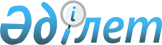 О внесении изменений в решение Байдибекского районного маслихата от 23 декабря 2016 года № 11/58 "О районном бюджете на 2017-2019 годы"
					
			С истёкшим сроком
			
			
		
					Решение Байдибекского районного маслихата Южно-Казахстанской области от 19 апреля 2017 года № 15/93. Зарегистрировано Департаментом юстиции Южно-Казахстанской области 25 апреля 2017 года № 4073. Срок действия решения - до 1 января 2018 года
      В соответствии с пунктом 5 статьи 109 Бюджетного Кодексо Республики Казахстан от 4 декабря 2008 года, подпунктом 1) пункта 1 статьи 6 Закона Республики Казахстан от 23 января 2001 года "О местном государственном управлении и самоуправлении в Республике Казахстан" и решением Южно-Казахстанского областного маслихата от 30 марта 2017 года № 11/109-VI "О внесении изменений и дополнения в решение Южно-Казахстанского областного маслихата от 9 декабря 2016 года № 8/74-VІ "Об областном бюджете на 2017-2019 годы", зарегистрированного в Реестре государственной регистрации нормативных правовых актов за № 4007, Байдибекский районный маслихат РЕШИЛ:
      1. Внести в решение Байдибекского районного маслихата от 23 декабря 2016 года № 11/58 "О районном бюджете на 2017-2019 годы" (зарегистрированного в Реестре государственной регистрации нормативных правовых актов за № 3942, опубликовано 10 января 2017 года в газете "Шаян") следующие изменения:
      пункты 1 и 3 изложить в новой редакции:
      "1. Утвердить районный бюджет Байдибекского района на 2017-2019 годы согласно приложениям 1, 2 и 3 соответственно, в том числе на 2017 год в следующих объемах:
      1) доходы – 13 580 461 тысяч тенге, в том числе по:
      налоговым поступлениям – 550 358 тысяч тенге;
      неналоговым поступлениям – 10 722 тысяч тенге;
      поступления от продажи основного капитала – 5 638 тысяч тенге;
      поступлениям трансфертов – 13 013 743 тысяч тенге;
      2) затраты – 13 625 064 тысяч тенге;
      3) чистое бюджетное кредитование – 57 505 тысяч тенге, в том числе:
      бюджетные кредиты – 85 087 тысяч тенге;
      погашение бюджетных кредитов – 27 582 тысяч тенге;
      4) сальдо по операциям с финансовыми активами – 0, в том числе:
      приобретение финансовых активов – 0;
      поступления от продажи финансовых активов государства – 0;
      5) дефицит бюджета – - 102 108 тысяч тенге;
      6) финансирование дефицита бюджета – 102 108 тысяч тенге, в том числе:
      поступления займов – 85 087 тысяч тенге;
      погашение займов – 27 582 тысяч тенге;
      используемые остатки бюджетных средств – 44 603 тысяч тенге.".
      "3. Утвердить резерв акимата района в районном бюджете на 2017 год в сумме 5 478 тысяч тенге.".
      Приложения 1, 2 и 4 к указанному решению изложить в новой редакции согласно приложениям 1, 2 и 3 к настоящему решению.
      2. Настоящее решение вводится в действие с 1 января 2017 года. Районный бюджет на 2017 год Районный бюджет на 2018 год Перечень бюджетных программ развития районного бюджета на 2017-2019 годы
с разделением на бюджетные программы, направленные на реализацию бюджетных
инвестиционных проектов (программ)
					© 2012. РГП на ПХВ «Институт законодательства и правовой информации Республики Казахстан» Министерства юстиции Республики Казахстан
				
      Председатель сессии

      районного маслихата:

А. Байысбеков

      Секретарь районного

      маслихата:

М.Нахипбеков
Приложение 1 к решению
Байдибекского районного
маслихата от 19 апреля
2017 года № 15/93Приложение 1 к решению
Байдибекского районного
маслихата от 23 декабря
2016 года № 11/58
Категория
Категория
Категория
Категория
Сумма, тысяч тенге
Класс
Класс
Класс
Сумма, тысяч тенге
Подкласс
Подкласс
Сумма, тысяч тенге
Наименование
Сумма, тысяч тенге
1
1
1
2
3
1. Доходы
13 580 461
1
Налоговые поступления
550 358
01
Подоходный налог
210434
2
Индивидуальный подоходный налог
210434
03
Социальный налог
182205
1
Социальный налог
182205
04
Hалоги на собственность
125179
1
Hалоги на имущество
81112
3
Земельный налог
5049
4
Hалог на транспортные средства
35947
5
Единый земельный налог
3071
05
Внутренние налоги на товары, работы и услуги
20747
2
Акцизы
3638
3
Поступления за использование природных и других ресурсов
5747
4
Сборы за ведение предпринимательской и профессиональной деятельности
11362
07
Прочие налоги
5532
1
Прочие налоги
5532
08
Обязательные платежи, взимаемые за совершение юридически значимых действий и (или) выдачу документов уполномоченными на то государственными органами или должностными лицами
6261
1
Государственная пошлина
6261
2
Неналоговые поступления
10722
01
Доходы от государственной собственности
3572
1
Поступления части чистого дохода государственных предприятий
264
5
Доходы от аренды имущества, находящегося в государственной собственности
3308
04
Штрафы, пени, санкции, взыскания, налагаемые государственными учреждениями, финансируемыми из государственного бюджета, а также содержащимися и финансируемыми из бюджета (сметы расходов) Национального Банка Республики Казахстан
424
1
Штрафы, пени, санкции, взыскания, налагаемые государственными учреждениями, финансируемыми из государственного бюджета, а также содержащимися и финансируемыми из бюджета (сметы расходов) Национального Банка Республики Казахстан, за исключением поступлений от организаций нефтяного сектора
424
06
Прочие неналоговые поступления
6726
1
Прочие неналоговые поступления
6726
3
Поступления от продажи основного капитала
5638
01
Продажа государственного имущества, закрепленного за государственными учреждениями
420
1
Продажа государственного имущества, закрепленного за государственными учреждениями
420
03
Продажа земли и нематериальных активов
5218
1
Продажа земли
5218
4
Поступления трансфертов 
13013743
02
Трансферты из вышестоящих органов государственного управления
13013743
2
Трансферты из областного бюджета
13013743
Функциональная группа
Функциональная группа
Функциональная группа
Функциональная группа
Функциональная группа
Функциональная группа
Сумма, тысяч тенге
Функциональная подгруппа
Функциональная подгруппа
Функциональная подгруппа
Функциональная подгруппа
Функциональная подгруппа
Сумма, тысяч тенге
Администратор бюджетных программ
Администратор бюджетных программ
Администратор бюджетных программ
Администратор бюджетных программ
Сумма, тысяч тенге
Программа
Программа
Программа
Сумма, тысяч тенге
Наименование 
Сумма, тысяч тенге
2. Затраты
13625064
01
Государственные услуги общего характера
452417
1
Представительные, исполнительные и другие органы, выполняющие общие функции государственного управления
398585
112
Аппарат маслихата района (города областного значения)
30725
001
001
Услуги по обеспечению деятельности маслихата района (города областного значения)
20015
003
003
Капитальные расходы государственного органа
10710
122
Аппарат акима района (города областного значения)
119838
001
001
Услуги по обеспечению деятельности акима района (города областного значения)
93354
003
003
Капитальные расходы государственного органа
26484
123
Аппарат акима района в городе, города районного значения, поселка, села, сельского округа
248022
001
001
Услуги по обеспечению деятельности акима района в городе, города районного значения, поселка, села, сельского округа
203378
022
022
Капитальные расходы государственного органа
8654
032
032
Капитальные расходы подведомственных государственных учреждений и организаций
35990
2
Финансовая деятельность
1407
459
Отдел экономики и финансов района (города областного значения)
1407
003
003
Проведение оценки имущества в целях налогообложения
1027
010
010
Приватизация, управление коммунальным имуществом, постприватизационная деятельность и регулирование споров, связанных с этим
380
9
Прочие государственные услуги общего характера
52425
458
Отдел жилищно-коммунального хозяйства, пассажирского транспорта и автомобильных дорог района (города областного значения)
24760
001
001
Услуги по реализации государственной политики на местном уровне в области жилищно-коммунального хозяйства, пассажирского транспорта и автомобильных дорог 
24390
013
013
Капитальные расходы государственного органа
370
459
Отдел экономики и финансов района (города областного значения)
27665
001
001
Услуги по реализации государственной политики в области формирования и развития экономической политики, государственного планирования, исполнения бюджета и управления коммунальной собственностью района (города областного значения)
26431
015
015
Капитальные расходы государственного органа
1234
02
Оборона
12378
1
Военные нужды
10674
122
Аппарат акима района (города областного значения)
10674
005
005
Мероприятия в рамках исполнения всеобщей воинской обязанности
10674
2
Организация работы по чрезвычайным ситуациям
1704
122
Аппарат акима района (города областного значения)
1704
007
007
Мероприятия по профилактике и тушению степных пожаров районного (городского) масштаба, а также пожаров в населенных пунктах, в которых не созданы органы государственной противопожарной службы
1704
04
Образование
7063782
1
Дошкольное воспитание и обучение
719043
123
Аппарат акима района в городе, города районного значения, поселка, села, сельского округа
503111
041
041
Реализация государственного образовательного заказа в дошкольных организациях образования
503111
464
Отдел образования района (города областного значения)
215932
040
040
Реализация государственного образовательного заказа в дошкольных организациях образования
215932
2
Начальное, основное среднее и общее среднее образование
6056239
464
Отдел образования района (города областного значения)
4612934
003
003
Общеобразовательное обучение
4488375
006
006
Дополнительное образование для детей
124559
472
Отдел строительства, архитектуры и градостроительства района (города областного значения)
1443305
022
022
Строительство и реконструкция объектов начального, основного среднего и общего среднего образования
1443305
9
Прочие услуги в области образования
288500
464
Отдел образования района (города областного значения)
288500
001
001
Услуги по реализации государственной политики на местном уровне в области образования 
14100
005
005
Приобретение и доставка учебников, учебно-методических комплексов для государственных учреждений образования района (города областного значения)
89152
015
015
Ежемесячные выплаты денежных средств опекунам (попечителям) на содержание ребенка-сироты (детей-сирот), и ребенка (детей), оставшегося без попечения родителей
10102
022
022
Выплата единовременных денежных средств казахстанским гражданам, усыновившим (удочерившим) ребенка (детей)-сироту и ребенка (детей), оставшегося без попечения родителей
511
067
067
Капитальные расходы подведомственных государственных учреждений и организаций
174635
06
Социальная помощь и социальное обеспечение
620932
1
Социальное обеспечение
241716
451
Отдел занятости и социальных программ района (города областного значения)
238608
005
005
Государственная адресная социальная помощь
2500
016
016
Государственные пособия на детей до 18 лет
113712
025
025
Внедрение обусловленной денежной помощи по проекту Өрлеу
122396
464
Отдел образования района (города областного значения)
3108
030
030
Содержание ребенка (детей), переданного патронатным воспитателям
3108
2
Социальная помощь
339339
451
Отдел занятости и социальных программ района (города областного значения)
339339
002
002
Программа занятости
130589
004
004
Оказание социальной помощи на приобретение топлива специалистам здравоохранения, образования, социального обеспечения, культуры, спорта и ветеринарии в сельской местности в соответствии с законодательством Республики Казахстан
17111
006
006
Оказание жилищной помощи
3013
007
007
Социальная помощь отдельным категориям нуждающихся граждан по решениям местных представительных органов
23451
010
010
Материальное обеспечение детей-инвалидов, воспитывающихся и обучающихся на дому
2410
014
014
Оказание социальной помощи нуждающимся гражданам на дому
49518
017
017
Обеспечение нуждающихся инвалидов обязательными гигиеническими средствами и предоставление услуг специалистами жестового языка, индивидуальными помощниками в соответствии с индивидуальной программой реабилитации инвалида
86146
023
023
Обеспечение деятельности центров занятости населения
27101
9
Прочие услуги в области социальной помощи и социального обеспечения
39877
451
Отдел занятости и социальных программ района (города областного значения)
39877
001
001
Услуги по реализации государственной политики на местном уровне в области обеспечения занятости и реализации социальных программ для населения
33442
011
011
Оплата услуг по зачислению, выплате и доставке пособий и других социальных выплат
3529
021
021
Капитальные расходы государственного органа
2906
07
Жилищно-коммунальное хозяйство
2230272
1
Жилищное хозяйство
874559
472
Отдел строительства, архитектуры и градостроительства района (города областного значения)
874559
003
003
Проектирование и (или) строительство, реконструкция жилья коммунального жилищного фонда
197934
004
004
Проектирование, развитие и (или) обустройство инженерно-коммуникационной инфраструктуры
676625
2
Коммунальное хозяйство
1157930
458
Отдел жилищно-коммунального хозяйства, пассажирского транспорта и автомобильных дорог района (города областного значения)
1157930
012
012
Функционирование системы водоснабжения и водоотведения
56411
028
028
Развитие коммунального хозяйства
268428
048
048
Развитие благоустройства городов и населенных пунктов
80000
058
058
Развитие системы водоснабжения и водоотведения в сельских населенных пунктах
753091
3
Благоустройство населенных пунктов
197783
458
Отдел жилищно-коммунального хозяйства, пассажирского транспорта и автомобильных дорог района (города областного значения)
197783
015
015
Освещение улиц в населенных пунктах
11551
016
016
Обеспечение санитарии населенных пунктов
4000
018
018
Благоустройство и озеленение населенных пунктов
182232
08
Культура, спорт, туризм и информационное пространство
638238
1
Деятельность в области культуры
311025
455
Отдел культуры и развития языков района (города областного значения)
168432
003
003
Поддержка культурно-досуговой работы
168432
472
Отдел строительства, архитектуры и градостроительства района (города областного значения)
142593
011
011
Развитие объектов культуры
142593
2
Спорт
195018
465
Отдел физической культуры и спорта района (города областного значения)
183218
001
001
Услуги по реализации государственной политики на местном уровне в сфере физической культуры и спорта
8029
004
004
Капитальные расходы государственного органа
250
005
005
Развитие массового спорта и национальных видов спорта 
163920
006
006
Проведение спортивных соревнований на районном (города областного значения) уровне
3894
007
007
Подготовка и участие членов сборных команд района (города областного значения) по различным видам спорта на областных спортивных соревнованиях
4467
032
032
Капитальные расходы подведомственных государственных учреждений и организаций
2658
472
Отдел строительства, архитектуры и градостроительства района (города областного значения)
11800
008
008
Развитие объектов спорта и туризма
11800
3
Информационное пространство
65184
455
Отдел культуры и развития языков района (города областного значения)
46886
006
006
Функционирование районных (городских) библиотек
46886
456
Отдел внутренней политики района (города областного значения)
18298
002
002
Услуги по проведению государственной информационной политики
18298
9
Прочие услуги по организации культуры, спорта, туризма и информационного пространства
67011
455
Отдел культуры и развития языков района (города областного значения)
34013
001
001
Услуги по реализации государственной политики на местном уровне в области развития языков и культуры
8260
010
010
Капитальные расходы государственного органа
258
032
032
Капитальные расходы подведомственных государственных учреждений и организаций
25495
456
Отдел внутренней политики района (города областного значения)
32998
001
001
Услуги по реализации государственной политики на местном уровне в области информации, укрепления государственности и формирования социального оптимизма граждан
18911
003
003
Реализация мероприятий в сфере молодежной политики
13207
006
006
Капитальные расходы государственного органа
310
032
032
Капитальные расходы подведомственных государственных учреждений и организаций
570
09
Топливно-энергетический комплекс и недропользование
1460731
9
Прочие услуги в области топливно-энергетического комплекса и недропользования
1460731
458
Отдел жилищно-коммунального хозяйства, пассажирского транспорта и автомобильных дорог района (города областного значения)
1460731
036
036
Развитие газотранспортной системы 
1460731
10
Сельское, водное, лесное, рыбное хозяйство, особо охраняемые природные территории, охрана окружающей среды и животного мира, земельные отношения
373790
1
Сельское хозяйство
335552
472
Отдел строительства, архитектуры и градостроительства района (города областного значения)
5000
010
010
Развитие объектов сельского хозяйства
5000
473
Отдел ветеринарии района (города областного значения)
296095
001
001
Услуги по реализации государственной политики на местном уровне в сфере ветеринарии
14474
003
003
Капитальные расходы государственного органа
505
007
007
Организация отлова и уничтожения бродячих собак и кошек
2878
008
008
Возмещение владельцам стоимости изымаемых и уничтожаемых больных животных, продуктов и сырья животного происхождения
8694
009
009
Проведение ветеринарных мероприятий по энзоотическим болезням животных
29640
011
011
Проведение противоэпизоотических мероприятий
239904
477
Отдел сельского хозяйства и земельных отношений района (города областного значения) 
34457
001
001
Услуги по реализации государственной политики на местном уровне в сфере сельского хозяйства и земельных отношений
31220
003
003
Капитальные расходы государственного органа
250
032
032
Капитальные расходы подведомственных государственных учреждений и организаций
2987
6
Земельные отношения
10606
477
Отдел сельского хозяйства и земельных отношений района (города областного значения)
10606
008
008
Работы по переводу сельскохозяйственных угодий из одного вида в другой
3803
009
009
Земельно-хозяйственное устройство населенных пунктов
6803
10
9
Прочие услуги в области сельского, водного, лесного, рыбного хозяйства, охраны окружающей среды и земельных отношений
27632
10
9
459
Отдел экономики и финансов района (города областного значения)
27632
10
9
462
099
099
Реализация мер по оказанию социальной поддержки специалистов
27632
11
Промышленность, архитектурная, градостроительная и строительная деятельность
47987
2
Архитектурная, градостроительная и строительная деятельность
47987
472
Отдел строительства, архитектуры и градостроительства района (города областного значения)
47987
001
001
Услуги по реализации государственной политики в области строительства, архитектуры и градостроительства на местном уровне
19250
013
013
Разработка схем градостроительного развития территории района, генеральных планов городов районного (областного) значения, поселков и иных сельских населенных пунктов
28201
015
015
Капитальные расходы государственного органа
536
12
Транспорт и коммуникации
580051
1
Автомобильный транспорт
580051
458
Отдел жилищно-коммунального хозяйства, пассажирского транспорта и автомобильных дорог района (города областного значения)
580051
023
023
Обеспечение функционирования автомобильных дорог
13590
045
045
Капитальный и средний ремонт автомобильных дорог районного значения и улиц населенных пунктов
566461
13
Прочие
46311
3
Поддержка предпринимательской деятельности и защита конкуренции
11488
469
Отдел предпринимательства района (города областного значения)
11488
001
001
Услуги по реализации государственной политики на местном уровне в области развития предпринимательства и промышленности 
10878
004
004
Капитальные расходы государственного органа
610
9
Прочие
34823
458
Отдел жилищно-коммунального хозяйства, пассажирского транспорта и автомобильных дорог района (города областного значения)
29345
040
040
Реализация мер по содействию экономическому развитию регионов в рамках Программы развития регионов до 2020 года
29345
459
Отдел экономики и финансов района (города областного значения)
5478
012
012
Резерв местного исполнительного органа района (города областного значения)
5478
14
Обслуживание долга
35
1
Обслуживание долга
35
459
Отдел экономики и финансов района (города областного значения)
35
021
021
Обслуживание долга местных исполнительных органов по выплате вознаграждений и иных платежей по займам из областного бюджета
35
15
Трансферты
98140
1
Трансферты
98140
459
Отдел экономики и финансов района (города областного значения)
98140
006
006
Возврат неиспользованных (недоиспользованных) целевых трансфертов
31040
051
051
Трансферты органам местного самоуправления 
66535
054
054
Возврат сумм неиспользованных (недоиспользованных) целевых трансфертов, выделенных из республиканского бюджета за счет целевого трансферта из Национального фонда Республики Казахстан
565
3. Чистое бюджетное кредитование
57505
Функциональная группа
Функциональная группа
Функциональная группа
Функциональная группа
Функциональная группа
Функциональная группа
Сумма, тысяч тенге
Функциональная подгруппа
Функциональная подгруппа
Функциональная подгруппа
Функциональная подгруппа
Функциональная подгруппа
Сумма, тысяч тенге
Администратор бюджетных программ
Администратор бюджетных программ
Администратор бюджетных программ
Администратор бюджетных программ
Сумма, тысяч тенге
Программа
Программа
Программа
Сумма, тысяч тенге
Наименование
Сумма, тысяч тенге
Бюджетные кредиты
85087
10
Сельское, водное, лесное, рыбное хозяйство, особо охраняемые природные территории, охрана окружающей среды и животного мира, земельные отношения
85087
1
Сельское хозяйство
85087
459
Отдел экономики и финансов района (города областного значения)
85087
018
018
Бюджетные кредиты для реализации мер социальной поддержки специалистов
85087
Категория
Категория
Категория
Категория
Категория
Категория
Сумма, тысяч тенге
Класс
Класс
Класс
Класс
Класс
Сумма, тысяч тенге
Подкласс
Подкласс
Подкласс
Подкласс
Сумма, тысяч тенге
Специфика
Специфика
Специфика
Сумма, тысяч тенге
Наименование
Погашение бюджетных кредитов
27582
5
Погашение бюджетных кредитов
27582
01
Погашение бюджетных кредитов
27582
1
Погашение бюджетных кредитов, выданных из государственного бюджета
27582
13
13
Погашение бюджетных кредитов, выданных из местного бюджета физическим лицам
27582
4. Сальдо по операциям с финансовыми активами
0
Функциональная группа
Функциональная группа
Функциональная группа
Функциональная группа
Функциональная группа
Функциональная группа
Сумма, тысяч тенге
Функциональная подгруппа
Функциональная подгруппа
Функциональная подгруппа
Функциональная подгруппа
Функциональная подгруппа
Сумма, тысяч тенге
Администратор бюджетных программ
Администратор бюджетных программ
Администратор бюджетных программ
Администратор бюджетных программ
Сумма, тысяч тенге
Программа
Программа
Программа
Сумма, тысяч тенге
Наименование
Сумма, тысяч тенге
Приобретение финансовых активов 
0
Категория
Категория
Категория
Категория
Категория
Категория
Сумма, тысяч тенге
Класс
Класс
Класс
Класс
Класс
Сумма, тысяч тенге
Подкласс
Подкласс
Подкласс
Подкласс
Сумма, тысяч тенге
Специфика
Специфика
Специфика
Сумма, тысяч тенге
Наименование
Поступления от продажи финансовых активов государства 
0
5. Дефицит (профицит) бюджета
-102108
6. Финансирование дефицита (использование профицита) бюджета
102108
Категория
Категория
Категория
Категория
Категория
Категория
Сумма, тысяч тенге
Класс
Класс
Класс
Класс
Класс
Сумма, тысяч тенге
Подкласс
Подкласс
Подкласс
Подкласс
Сумма, тысяч тенге
Специфика
Специфика
Специфика
Сумма, тысяч тенге
Наименование
Наименование
Поступление займов
Поступление займов
85087
7
Поступления займов
Поступления займов
85087
01
Внутренние государственные займы
Внутренние государственные займы
85087
02
Договоры займа
Договоры займа
85087
03
Займы, получаемые местным исполнительным органом района (города областного значения)
Займы, получаемые местным исполнительным органом района (города областного значения)
85087
Функциональная группа
Функциональная группа
Функциональная группа
Функциональная группа
Функциональная группа
Функциональная группа
Сумма, тысяч тенге
Функциональная подгруппа
Функциональная подгруппа
Функциональная подгруппа
Функциональная подгруппа
Функциональная подгруппа
Сумма, тысяч тенге
Администратор бюджетных программ
Администратор бюджетных программ
Администратор бюджетных программ
Администратор бюджетных программ
Сумма, тысяч тенге
Программа
Программа
Программа
Сумма, тысяч тенге
Наименование 
Сумма, тысяч тенге
16
Погашение займов
27582
1
Погашение займов
27582
459
Отдел экономики и финансов района (города областного значения)
27582
005
005
Погашение долга местного исполнительного органа перед вышестоящим бюджетом
27582
Категория
Категория
Категория
Категория
Категория
Категория
Сумма, тысяч тенге
Класс
Класс
Класс
Класс
Класс
Сумма, тысяч тенге
Подкласс
Подкласс
Подкласс
Подкласс
Сумма, тысяч тенге
Специфика
Специфика
Специфика
Сумма, тысяч тенге
Наименование
8
Используемые остатки бюджетных средств
44603
01
Остатки бюджетных средств
44603
1
Свободные остатки бюджетных средств
44603
01
01
Свободные остатки бюджетных средств
44603Приложение 2 к решению
Байдибекского районного
маслихата от 19 апреля
2017 года № 15/93Приложение 2 к решению
Байдибекского районного
маслихата от 23 декабря
2016 года № 11/58
Категория
Категория
Категория
Категория
Сумма, тысяч тенге
Класс
Класс
Класс
Сумма, тысяч тенге
Подкласс
Подкласс
Сумма, тысяч тенге
Наименование
Сумма, тысяч тенге
1
1
1
2
3
1. Доходы
13757573
1
Налоговые поступления
557547
01
Подоходный налог
205784
2
Индивидуальный подоходный налог
205784
03
Социальный налог
182844
1
Социальный налог
182844
04
Hалоги на собственность
132902
1
Hалоги на имущество
76380
3
Земельный налог
11498
4
Hалог на транспортные средства
41739
5
Единый земельный налог
3285
05
Внутренние налоги на товары, работы и услуги
29318
2
Акцизы
3893
3
Поступления за использование природных и других ресурсов
11499
4
Сборы за ведение предпринимательской и профессиональной деятельности
13926
08
Обязательные платежи, взимаемые за совершение юридически значимых действий и (или) выдачу документов уполномоченными на то государственными органами или должностными лицами
6699
1
Государственная пошлина
6699
2
Неналоговые поступления
4962
01
Доходы от государственной собственности
3162
1
Поступления части чистого дохода государственных предприятий
376
5
Доходы от аренды имущества, находящегося в государственной собственности
2786
06
Прочие неналоговые поступления
1800
1
Прочие неналоговые поступления
1800
3
Поступления от продажи основного капитала
2853
03
Продажа земли и нематериальных активов
2853
1
Продажа земли
2853
4
Поступления трансфертов 
13192211
02
Трансферты из вышестоящих органов государственного управления
13192211
2
Трансферты из областного бюджета
13192211
Функциональная группа
Функциональная группа
Функциональная группа
Функциональная группа
Функциональная группа
Функциональная группа
Сумма, тысяч тенге
Функциональная подгруппа
Функциональная подгруппа
Функциональная подгруппа
Функциональная подгруппа
Функциональная подгруппа
Сумма, тысяч тенге
Администратор бюджетных программ
Администратор бюджетных программ
Администратор бюджетных программ
Администратор бюджетных программ
Сумма, тысяч тенге
Программа
Программа
Программа
Сумма, тысяч тенге
Наименование 
Сумма, тысяч тенге
2. Затраты
13757573
01
Государственные услуги общего характера
364460
1
Представительные, исполнительные и другие органы, выполняющие общие функции государственного управления
317358
112
Аппарат маслихата района (города областного значения)
19714
001
001
Услуги по обеспечению деятельности маслихата района (города областного значения)
19714
122
Аппарат акима района (города областного значения)
96256
001
001
Услуги по обеспечению деятельности акима района (города областного значения)
96256
123
Аппарат акима района в городе, города районного значения, поселка, села, сельского округа
201388
001
001
Услуги по обеспечению деятельности акима района в городе, города районного значения, поселка, села, сельского округа
201388
2
Финансовая деятельность
1099
459
Отдел экономики и финансов района (города областного значения)
1099
003
003
Проведение оценки имущества в целях налогообложения
1099
9
Прочие государственные услуги общего характера
46003
458
Отдел жилищно-коммунального хозяйства, пассажирского транспорта и автомобильных дорог района (города областного значения)
18960
001
001
Услуги по реализации государственной политики на местном уровне в области жилищно-коммунального хозяйства, пассажирского транспорта и автомобильных дорог 
18960
459
Отдел экономики и финансов района (города областного значения)
27043
001
001
Услуги по реализации государственной политики в области формирования и развития экономической политики, государственного планирования, исполнения бюджета и управления коммунальной собственностью района (города областного значения)
27043
02
Оборона
16384
1
Военные нужды
10744
122
Аппарат акима района (города областного значения)
10744
005
005
Мероприятия в рамках исполнения всеобщей воинской обязанности
10744
2
Организация работы по чрезвычайным ситуациям
5640
122
Аппарат акима района (города областного значения)
5640
006
006
Предупреждение и ликвидация чрезвычайных ситуаций масштаба района (города областного значения)
2140
007
007
Мероприятия по профилактике и тушению степных пожаров районного (городского) масштаба, а также пожаров в населенных пунктах, в которых не созданы органы государственной противопожарной службы
3500
04
Образование
6818736
1
Дошкольное воспитание и обучение
717446
123
Аппарат акима района в городе, города районного значения, поселка, села, сельского округа
501514
041
041
Реализация государственного образовательного заказа в дошкольных организациях образования
501514
464
Отдел образования района (города областного значения)
215932
040
040
Реализация государственного образовательного заказа в дошкольных организациях образования
215932
2
Начальное, основное среднее и общее среднее образование
5924918
464
Отдел образования района (города областного значения)
4738244
003
003
Общеобразовательное обучение
4616329
006
006
Дополнительное образование для детей
121915
472
Отдел строительства, архитектуры и градостроительства района (города областного значения)
1186674
022
022
Строительство и реконструкция объектов начального, основного среднего и общего среднего образования
1186674
9
Прочие услуги в области образования
176372
464
Отдел образования района (города областного значения)
176372
001
001
Услуги по реализации государственной политики на местном уровне в области образования 
13705
005
005
Приобретение и доставка учебников, учебно-методических комплексов для государственных учреждений образования района (города областного значения)
93497
015
015
Ежемесячные выплаты денежных средств опекунам (попечителям) на содержание ребенка-сироты (детей-сирот), и ребенка (детей), оставшегося без попечения родителей
10102
022
022
Выплата единовременных денежных средств казахстанским гражданам, усыновившим (удочерившим) ребенка (детей)-сироту и ребенка (детей), оставшегося без попечения родителей
546
067
067
Капитальные расходы подведомственных государственных учреждений и организаций
58522
06
Социальная помощь и социальное обеспечение
555481
1
Социальное обеспечение
300745
451
Отдел занятости и социальных программ района (города областного значения)
297540
005
005
Государственная адресная социальная помощь
297540
464
Отдел образования района (города областного значения)
3205
030
030
Содержание ребенка (детей), переданного патронатным воспитателям
3205
2
Социальная помощь
218632
451
Отдел занятости и социальных программ района (города областного значения)
218632
002
002
Программа занятости
40317
004
004
Оказание социальной помощи на приобретение топлива специалистам здравоохранения, образования, социального обеспечения, культуры, спорта и ветеринарии в сельской местности в соответствии с законодательством Республики Казахстан
18864
006
006
Оказание жилищной помощи
3224
007
007
Социальная помощь отдельным категориям нуждающихся граждан по решениям местных представительных органов
23801
010
010
Материальное обеспечение детей-инвалидов, воспитывающихся и обучающихся на дому
2596
014
014
Оказание социальной помощи нуждающимся гражданам на дому
46985
017
017
Обеспечение нуждающихся инвалидов обязательными гигиеническими средствами и предоставление услуг специалистами жестового языка, индивидуальными помощниками в соответствии с индивидуальной программой реабилитации инвалида
55581
023
023
Обеспечение деятельности центров занятости населения
27264
9
Прочие услуги в области социальной помощи и социального обеспечения
36104
451
Отдел занятости и социальных программ района (города областного значения)
36104
001
001
Услуги по реализации государственной политики на местном уровне в области обеспечения занятости и реализации социальных программ для населения
33861
011
011
Оплата услуг по зачислению, выплате и доставке пособий и других социальных выплат
2243
07
Жилищно-коммунальное хозяйство
2425695
1
Жилищное хозяйство
344568
472
Отдел строительства, архитектуры и градостроительства района (города областного значения)
344568
003
003
Проектирование и (или) строительство, реконструкция жилья коммунального жилищного фонда
344568
2
Коммунальное хозяйство
1910234
458
Отдел жилищно-коммунального хозяйства, пассажирского транспорта и автомобильных дорог района (города областного значения)
1910234
012
012
Функционирование системы водоснабжения и водоотведения
45440
028
028
Развитие коммунального хозяйства
60725
048
048
Развитие благоустройства городов и населенных пунктов
53631
058
058
Развитие системы водоснабжения и водоотведения в сельских населенных пунктах
1750438
3
Благоустройство населенных пунктов
170893
458
Отдел жилищно-коммунального хозяйства, пассажирского транспорта и автомобильных дорог района (города областного значения)
170893
015
015
Освещение улиц в населенных пунктах
12360
018
018
Благоустройство и озеленение населенных пунктов
158533
08
Культура, спорт, туризм и информационное пространство
756045
1
Деятельность в области культуры
319260
455
Отдел культуры и развития языков района (города областного значения)
169260
003
003
Поддержка культурно-досуговой работы
169260
472
Отдел строительства, архитектуры и градостроительства района (города областного значения)
150000
011
011
Развитие объектов культуры
150000
2
Спорт
328914
465
Отдел физической культуры и спорта района (города областного значения)
188914
001
001
Услуги по реализации государственной политики на местном уровне в сфере физической культуры и спорта
8143
005
005
Развитие массового спорта и национальных видов спорта 
171826
006
006
Проведение спортивных соревнований на районном (города областного значения) уровне
4166
007
007
Подготовка и участие членов сборных команд района (города областного значения) по различным видам спорта на областных спортивных соревнованиях
4779
472
Отдел строительства, архитектуры и градостроительства района (города областного значения)
140000
008
008
Развитие объектов спорта и туризма
140000
3
Информационное пространство
66788
455
Отдел культуры и развития языков района (города областного значения)
48279
006
006
Функционирование районных (городских) библиотек
48279
456
Отдел внутренней политики района (города областного значения)
18509
002
002
Услуги по проведению государственной информационной политики
18509
9
Прочие услуги по организации культуры, спорта, туризма и информационного пространства
41083
455
Отдел культуры и развития языков района (города областного значения)
8332
001
001
Услуги по реализации государственной политики на местном уровне в области развития языков и культуры
8332
456
Отдел внутренней политики района (города областного значения)
32751
001
001
Услуги по реализации государственной политики на местном уровне в области информации, укрепления государственности и формирования социального оптимизма граждан
19392
003
003
Реализация мероприятий в сфере молодежной политики
13359
09
Топливно-энергетический комплекс и недропользование
1863615
9
Прочие услуги в области топливно-энергетического комплекса и недропользования
1863615
458
Отдел жилищно-коммунального хозяйства, пассажирского транспорта и автомобильных дорог района (города областного значения)
1863615
036
036
Развитие газотранспортной системы 
1863615
10
Сельское, водное, лесное, рыбное хозяйство, особо охраняемые природные территории, охрана окружающей среды и животного мира, земельные отношения
390880
1
Сельское хозяйство
354586
473
Отдел ветеринарии района (города областного значения)
322390
001
001
Услуги по реализации государственной политики на местном уровне в сфере ветеринарии
14484
007
007
Организация отлова и уничтожения бродячих собак и кошек
3079
008
008
Возмещение владельцам стоимости изымаемых и уничтожаемых больных животных, продуктов и сырья животного происхождения
8694
009
009
Проведение ветеринарных мероприятий по энзоотическим болезням животных
34243
011
011
Проведение противоэпизоотических мероприятий
261890
477
Отдел сельского хозяйства и земельных отношений района (города областного значения) 
32196
001
001
Услуги по реализации государственной политики на местном уровне в сфере сельского хозяйства и земельных отношений
32196
6
Земельные отношения
3000
477
Отдел сельского хозяйства и земельных отношений района (города областного значения)
3000
009
009
Земельно-хозяйственное устройство населенных пунктов
3000
9
Прочие услуги в области сельского, водного, лесного, рыбного хозяйства, охраны окружающей среды и земельных отношений
33294
459
Отдел экономики и финансов района (города областного значения)
33294
099
099
Реализация мер по оказанию социальной поддержки специалистов
33294
11
Промышленность, архитектурная, градостроительная и строительная деятельность
19669
2
Архитектурная, градостроительная и строительная деятельность
19669
472
Отдел строительства, архитектуры и градостроительства района (города областного значения)
19669
001
001
Услуги по реализации государственной политики в области строительства, архитектуры и градостроительства на местном уровне
19669
12
Транспорт и коммуникации
392750
1
Автомобильный транспорт
392750
458
Отдел жилищно-коммунального хозяйства, пассажирского транспорта и автомобильных дорог района (города областного значения)
392750
023
023
Обеспечение функционирования автомобильных дорог
8560
045
045
Капитальный и средний ремонт автомобильных дорог районного значения и улиц населенных пунктов
384190
13
Прочие
76520
3
Поддержка предпринимательской деятельности и защита конкуренции
10868
469
Отдел предпринимательства района (города областного значения)
10868
001
001
Услуги по реализации государственной политики на местном уровне в области развития предпринимательства и промышленности 
10868
9
Прочие
65652
458
Отдел жилищно-коммунального хозяйства, пассажирского транспорта и автомобильных дорог района (города областного значения)
54345
040
040
Реализация мер по содействию экономическому развитию регионов в рамках Программы развития регионов до 2020 года
54345
459
Отдел экономики и финансов района (города областного значения)
11307
012
012
Резерв местного исполнительного органа района (города областного значения)
11307
14
Обслуживание долга
35
1
Обслуживание долга
35
459
Отдел экономики и финансов района (города областного значения)
35
021
021
Обслуживание долга местных исполнительных органов по выплате вознаграждений и иных платежей по займам из областного бюджета
35
15
Трансферты
77303
1
Трансферты
77303
459
Отдел экономики и финансов района (города областного значения)
77303
051
051
Трансферты органам местного самоуправления 
77303
3. Чистое бюджетное кредитование
-27582
Функциональная группа
Функциональная группа
Функциональная группа
Функциональная группа
Функциональная группа
Функциональная группа
Сумма, тысяч тенге
Функциональная подгруппа
Функциональная подгруппа
Функциональная подгруппа
Функциональная подгруппа
Функциональная подгруппа
Сумма, тысяч тенге
Администратор бюджетных программ
Администратор бюджетных программ
Администратор бюджетных программ
Администратор бюджетных программ
Сумма, тысяч тенге
Программа
Программа
Программа
Сумма, тысяч тенге
Наименование
Сумма, тысяч тенге
Бюджетные кредиты
0
Категория
Категория
Категория
Категория
Категория
Категория
Сумма, тысяч тенге
Класс
Класс
Класс
Класс
Класс
Сумма, тысяч тенге
Подкласс
Подкласс
Подкласс
Подкласс
Сумма, тысяч тенге
Специфика
Специфика
Специфика
Сумма, тысяч тенге
Наименование
Погашение бюджетных кредитов
27582
5
Погашение бюджетных кредитов
27582
01
Погашение бюджетных кредитов
27582
1
Погашение бюджетных кредитов, выданных из государственного бюджета
27582
13
13
Погашение бюджетных кредитов, выданных из местного бюджета физическим лицам
27582
4. Сальдо по операциям с финансовыми активами
0
Функциональная группа
Функциональная группа
Функциональная группа
Функциональная группа
Функциональная группа
Функциональная группа
Сумма, тысяч тенге
Функциональная подгруппа
Функциональная подгруппа
Функциональная подгруппа
Функциональная подгруппа
Функциональная подгруппа
Сумма, тысяч тенге
Администратор бюджетных программ
Администратор бюджетных программ
Администратор бюджетных программ
Администратор бюджетных программ
Сумма, тысяч тенге
Программа
Программа
Программа
Сумма, тысяч тенге
Наименование
Сумма, тысяч тенге
Приобретение финансовых активов 
0
Категория
Категория
Категория
Категория
Категория
Категория
Сумма, тысяч тенге
Класс
Класс
Класс
Класс
Класс
Сумма, тысяч тенге
Подкласс
Подкласс
Подкласс
Подкласс
Сумма, тысяч тенге
Специфика
Специфика
Специфика
Сумма, тысяч тенге
Наименование
Поступления от продажи финансовых активов государства 
0
5. Дефицит (профицит) бюджета
27582
6. Финансирование дефицита (использование профицита) бюджета
-27582
Категория
Категория
Категория
Категория
Категория
Категория
Сумма, тысяч тенге
Класс
Класс
Класс
Класс
Класс
Сумма, тысяч тенге
Подкласс
Подкласс
Подкласс
Подкласс
Сумма, тысяч тенге
Специфика
Специфика
Специфика
Сумма, тысяч тенге
Наименование
Наименование
Поступление займов
Поступление займов
0
Функциональная группа
Функциональная группа
Функциональная группа
Функциональная группа
Функциональная группа
Функциональная группа
Сумма, тысяч тенге
Функциональная подгруппа
Функциональная подгруппа
Функциональная подгруппа
Функциональная подгруппа
Функциональная подгруппа
Сумма, тысяч тенге
Администратор бюджетных программ
Администратор бюджетных программ
Администратор бюджетных программ
Администратор бюджетных программ
Сумма, тысяч тенге
Программа
Программа
Программа
Сумма, тысяч тенге
Наименование 
Сумма, тысяч тенге
16
Погашение займов
27582
1
Погашение займов
27582
459
Отдел экономики и финансов района (города областного значения)
27582
005
005
Погашение долга местного исполнительного органа перед вышестоящим бюджетом
27582
Категория
Категория
Категория
Категория
Категория
Категория
Сумма, тысяч тенге
Класс
Класс
Класс
Класс
Класс
Сумма, тысяч тенге
Подкласс
Подкласс
Подкласс
Подкласс
Сумма, тысяч тенге
Специфика
Специфика
Специфика
Сумма, тысяч тенге
Наименование
8
Используемые остатки бюджетных средств
0Приложение 3 к решению
Байдибекского районного
маслихата от 19 апреля
2017 года № 15/93Приложение 4 к решению
Байдибекского районного
маслихата от 23 декабря
2016 года № 11/58
Функционалдық топ
Функционалдық топ
Функционалдық топ
Функционалдық топ
Функционалдық топ
Кіші функция
Кіші функция
Кіші функция
Кіші функция
Бюджеттік бағдарламалардың әкiмшiсi
Бюджеттік бағдарламалардың әкiмшiсi
Бюджеттік бағдарламалардың әкiмшiсi
Бағдарлама
Бағдарлама
Атауы
II. Затраты
Инвестиционные проекты
4
Образование
 02
Начальное, основное среднее и общее среднее образование
472
Отдел строительства, архитектуры и градостроительства района (города областного значения)
022
Строительство и реконструкция объектов начального, основного среднего и общего среднего образования
7
Жилищно-коммунальное хозяйство
1
Жилищное хозяйство
472
Отдел строительства, архитектуры и градостроительства района (города областного значения)
003
Строительство и (или) приобретение жилья государственного коммунального жилищного фонда
004
Проектирование, развитие, обустройство и (или) приобретение инженерно-коммуникационной инфраструктуры
02
Коммунальное хозяйство
458
Отдел жилищно-коммунального хозяйства, пассажирского транспорта и автомобильных дорог района (города областного значения)
028
Развитие коммунального хозяйства
048
Развитие благоустройства городов и населенных пунктов
058
Развитие системы водоснабжения и водоотведения в сельских населенных пунктах
8
Культура, спорт, туризм и информационное пространство
1
Деятельность в области культуры
472
Отдел строительства, архитектуры и градостроительства района (города областного значения)
011
Развитие объектов культуры
02
Спорт
472
Отдел строительства, архитектуры и градостроительства района (города областного значения)
008
Развитие объектов спорта
9
Топливно-энергетический комплекс и недропользование
09
Прочие услуги в области топливно-энергетического комплекса и недропользования
458
Отдел жилищно-коммунального хозяйства, пассажирского транспорта и автомобильных дорог района (города областного значения)
036
Развитие газотранспортной системы 
10
Сельское, водное, лесное, рыбное хозяйство, особо охраняемые природные территории, охрана окружающей среды и животного мира, земельные отношения
1
Сельское хозяйство
472
Отдел строительства, архитектуры и градостроительства района (города областного значения)
010
Развитие объектов сельского хозяйства